CALENDARIO LITURGICO SETTIMANALE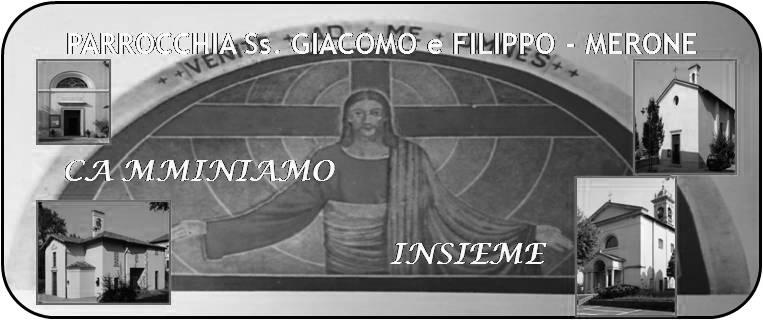  Dal 23 al 30 Settembre 201823 Settembre 2018                                                 Anno VI, n° 275Camminiamo sulla strada…In questo fine settimana la nostra parrocchia sarà caratterizzata dalla “ camminata della caritas”. Ma perché una camminata? E perchè per la caritas? Io credo che il cammino sia il modo migliore per vedere anche in modo pratico una comunità in movimento. In movimento per testimoniare qualche cosa. E forse una camminata per la caritas oltre ad essere un modo per sostenere progetti di carità che la nostra parrocchia porta avanti è anche un modo per rendere visibile una presenza cristiana sul territorio attenta ai bisogni dei meno fortunati. Non solo, può essere questa l’occasione per ricordarci che una comunità che non sa vivere la carità non è una comunità che vive alla luce del Vangelo. La carità è una cosa seria e che va vissuta con serietà. Non è un modo per mettere a tacere il rimorso della coscienza ma, piuttosto, una presa di consapevolezza che farsi carico del bene di tutti è un modo vero di vivere il Vangelo. Buona camminata dunque, per tutti. Perché tutti possiamo camminare sulla via del Vangelo vivendo con consapevolezze e responsabilità la nostra vita nella carità.										Don MarcoVITA  DI  COMUNITÀ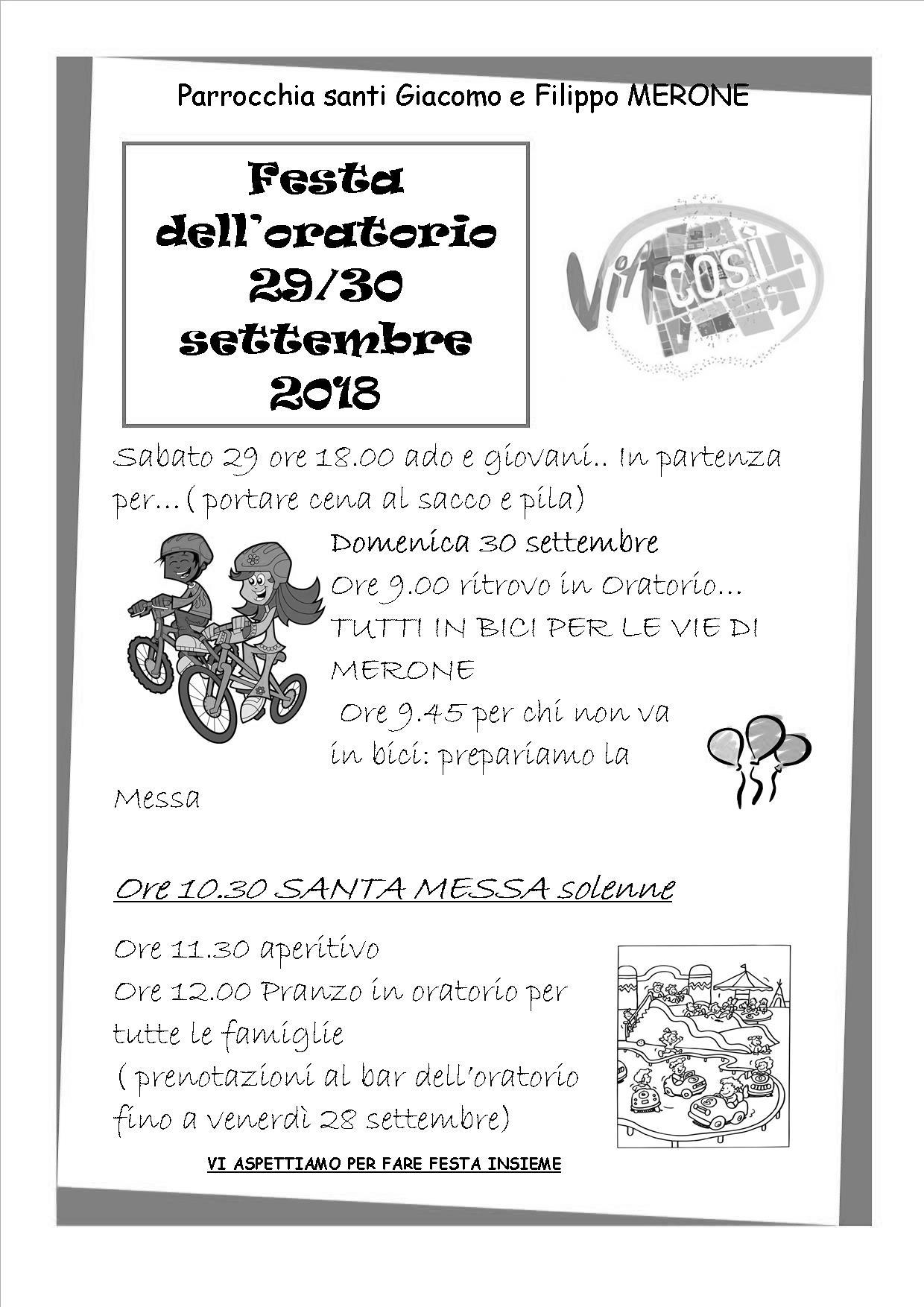 Cominciamo a prepararci alla festa dell’oratorio che si terrà sabato 29 e domenica 30 settembre Da martedì 25 settembre ricomincia catechismoMartedì ore 16.00 I, II, III mediaGiovedì ore 14.30  IV e V elementareGiovedì ore 16.00 III elementareMartedì 25 ore 21 presso i padri barnabiti corso biblicoMercoledì 26 ore 14.00 incontro terza età in oratorioCi prepariamo a vivere la festa di san Francesco e della Madonna del Rosario nei giorni 6/7 ottobre e 12/14 ottobreCon venerdì 5 ottobre ricominciamo un momento mensile di adorazione eucaristica guidata, dalle ore 17 alle ore 18. A seguire  santa Messa 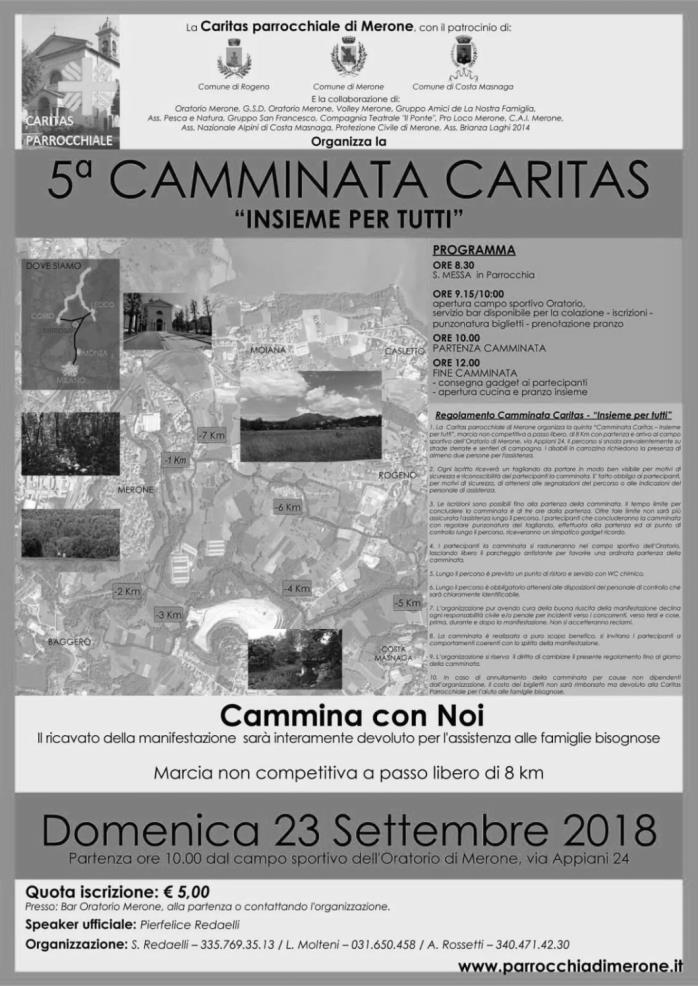 SAB. 22b. Luigi Monti16.0017.0018.00S. Confessionia S. Francesco : Mauri Giacomo e PieraVittorio CortiDOM. 23Quarta  domenica dopo il martirio di s. Giovanni Battista  7.30  8.3010.3018.00a S. Caterina in ParrocchiaPRO POPULOFusi, Zardoni, Isella Primo, Luigia, Attilio, GiuseppinaLUN. 24s. Tecla  8.0018.00a S. Caterina: Di Caterina PinucciaMAR.25s. Anatalo e ss. Vescovi milanesi18.00Pietro e AntoniaMER. 26s. Cosma e Damiano18.00a S. Francesco  GIO. 27s. Vincenzo de Paoli16.0018.00Alla residenza Anziani: a s. Caterina: Fiorentino Enrichetta, Bambina, FedericoVEN.28s. Lugi Monza18.00Malinverno Giovanni, Montrasio Franco, Gautiero VitaleSAB. 29ss. Michele, Gabriele, Raffaele arcangeli16.0017.0018.00S. Confessionia S. Francesco DOM. 30Quinta domenica dopo il martirio di s. Giovanni Battista  7.30  8.3010.3018.00Ripamonti Luigi e Clementinaa S. Caterina PRO POPULOFiorella Michele, Valentini Carmela